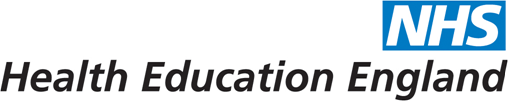 e-Learning ProgrammeThe blended learning also includes on-line learning  Please try to complete Modules with dates within the timescale advised.Modules are intended to complement face to face learning, learning while doing your project, and support from SupervisorsPlease remember to complete your personal learning log soon after completing a module.Optional modules are all worthwhile, but we understand some people may have less time than others and projects may influence your choice among these modules.Speakers and Advisors may recommend further reading and learning throughout the year. This is your starter list for the ProgrammeSourceTopicDurationCompleted byEvidence of CompletionKings FundHow does the NHS in England Work?6 minutes07/03/2020Reflective note in Fellow's Learning logKings FundWhat is Population Health?3.5 minutes07/03/2020Reflective note in Fellow's Learning logNHSEIntegrated Care in Action - health Inequalities30 minutes11/09/2020Reflective note in Fellow's Learning logKing's Fund Explainer, Feb20What are Health Inequalities?20 minutes11/09/2020Reflective note in Fellow's Learning loge-LfHGetting Started: Projects and Change - NHS Project & Change Academy40 minutes11/09/2020Reflective note in Fellow's Learning log/ application in project reporte-LfHKey Ingredients for Project Success40 minutes11/09/2020Reflective note in Fellow's Learning log/ application in project reporte-LfH04_14 Project Management - Leadership for clinicians (Login to e-LfH and search for 04_14 Project Management)20 minutes11/09/2020Reflective note in Fellow's Learning logYouTube (Lecture on health inequalities)Sir Michael Marmot: Social Determinants of Health (2014 WORLD.MINDS23 minutes11/09/2020Reflective note in Fellow's Learning loge-LfHAssessing Needs30 minutes11/09/2020e-LfH certificate and Reflective note in Fellow's Learning logPHE PHI Foundation Module F1 - on e-LfHIntroduction to public health intelligence30 minutesMANDATORY to complete prior to Contact Day on 13/10/20e-LfH certificate and Reflective note in Fellow's Learning logPHE PHI Foundation Module F2 including the workbook - on e-LfHUnderstanding and measuring populationswithWorkbook30 minutesMANDATORY to complete prior to Contact Day on 13/10/20e-LfH certificate and Reflective note in Fellow's Learning loge-LfHIntroduction to Population Health Management30 minutes MANDATORY to complete prior to Contact Day on 13/10/20e-LfH certificate and Reflective note in Fellow's Learning logTriple Value E-LearningModule 1Stewardship: The culture to save universal healthcare. Micromodules 1-440 minutesMANDATORY to complete prior to Contact Day on 15/12/2020Reflective note in Fellow's Learning logTriple Value E-LearningModule 2Tools for the new value paradigm. Micromodules 1-440 minutesOptional to complete prior to Contact Day on 15/12/2020. MANDATORY to complete by 30/06/2021Reflective note in Fellow's Learning logTriple Value E-LearningModule 3Adding the third dimension: Thinking in populations. Micromodules 1-330 minutesMANDATORY to complete prior to Contact Day on 24/02/2021Reflective note in Fellow's Learning logTriple Value E-LearningModule 4Designing the third dimension: outcomes that matter. Micromodules 1-220 minutesMANDATORY to complete prior to Contact Day on 07/04/2021Reflective note in Fellow's Learning logTriple Value E-LearningModule 5Working in three dimensions - networks. Micromodules 1-330 minutesMANDATORY to complete prior to Contact Day on 07/04/2021Reflective note in Fellow's Learning logTriple Value E-LearningModule 6Leading in the third dimension: creating a culture of stewardship. Micromodules 1-330 minutesMANDATORY to complete prior to Contact Day on 04/05/2021Reflective note in Fellow's Learning log The following e-learning is optional, but highly recommended: The following e-learning is optional, but highly recommended: The following e-learning is optional, but highly recommended: The following e-learning is optional, but highly recommended: The following e-learning is optional, but highly recommended:King's Fund, May 2019A miracle cure? Exploring a public health approach to serious youth violence [case study for place-based approach]33 minutesReflective note in Fellow's Learning loge-LfHCommunity -centred approaches for health and wellbeing;Module 1 and practical application module 270 minutesReflective note in Fellow's Learning loge-LfHMECC (making every contact count) Login to e-LFH and search MECC Programme, which includes some regional options in addition to generic module '5 ways to wellbeing'80 minutesSelf-assessment at end of module; and Reflective note in Fellow's Learning loge-LfH (PHE)Introduction to Health Economics concepts30 minutesSelf-assessment at end of module; and Reflective note in Fellow's Learning logPeople's UniPeople's UniPublic Health Concepts for Policy Makers 20a8 hoursReflective note in Fellow's Learning logPeople's UniPeople's UniIntroduction to Epidemiology8 hoursReflective note in Fellow's Learning logPeople's UniPeople's UniPlanning for Public Health8 hoursCertificate via optional Quiz assessment; Reflective note in Fellow's Learning logOpen Learn/OUIntroducing healthcare improvement; defining and evaluating quality improvement in health care3 hoursReflective note in Fellow's Learning logYouTubeIt's Time to Focus on Health prevention and Promotion Derek Yach, (ex WHO) TED talk14 minutesReflective note in Fellow's Learning loge-LfHEmbedding Public Health into Clinical Services (PLT)https://www.e-lfh.org.uk/programmes/embedding-public-health-into-clinical-services/Reflective note in Fellow's Learning logTriple Value E-LearningModule 7Optimising personal value. Micromodules 1-230 minutesReflective note in Fellow's Learning log